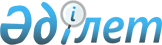 О внесении изменений в решение Аккольского районного маслихата от 24 декабря 2020 года № С 64-1 "О районном бюджете на 2021-2023 годы"Решение Аккольского районного маслихата Акмолинской области от 30 марта 2021 года № С 3-2. Зарегистрировано Департаментом юстиции Акмолинской области 9 апреля 2021 года № 8426
      В соответствии с пунктом 4 статьи 106 Бюджетного кодекса Республики Казахстан от 4 декабря 2008 года, подпунктом 1) пункта 1 статьи 6 Закона Республики Казахстан "О местном государственном управлении и самоуправлении в Республике Казахстан" от 23 января 2001 года, Аккольский районный маслихат РЕШИЛ:
      1. Внести в решение Аккольского районного маслихата "О районном бюджете на 2021-2023 годы" от 24 декабря 2020 года № С 64-1 (зарегистрировано в Реестре государственной регистрации нормативных правовых актов № 8309, опубликовано 15 января 2021 года в Эталонном контрольном банке нормативных правовых актов Республики Казахстан в электронном виде), следующие изменения:
      пункт 1 изложить в новой редакции:
      "1. Утвердить районный бюджет на 2021-2023 годы, согласно приложениям 1, 2 и 3 соответственно, в том числе на 2021 год в следующих объемах:
      1) доходы – 5 661 226,2 тысяч тенге, в том числе:
      налоговые поступления – 603 555,0 тысяч тенге;
      неналоговые поступления – 13 313,0 тысяч тенге;
      поступления от продажи основного капитала – 12 210,0 тысяч тенге;
      поступления трансфертов – 5 032 148,2 тысяч тенге;
      2) затраты – 5 712 953,1 тысяч тенге;
      3) чистое бюджетное кредитование – -214,0 тысяч тенге, в том числе:
      бюджетные кредиты – 8 751,0 тысяч тенге;
      погашение бюджетных кредитов – 8 965,0 тысяч тенге;
      4) сальдо по операциям с финансовыми активами – 102 348,0 тысяч тенге, в том числе:
      приобретение финансовых активов – 102 348,0 тысяч тенге;
      5) дефицит (профицит) бюджета – - 153 860,9 тысяч тенге;
      6) финансирование дефицита (использование профицита) бюджета – 153 860,9 тысяч тенге.";
      приложения 1, 7 к указанному решению изложить в новой редакции согласно приложениям 1, 2 к настоящему решению;
      2. Настоящее решение вступает в силу со дня государственной регистрации в Департаменте юстиции Акмолинской области и вводится в действие с 1 января 2021 года.
      "СОГЛАСОВАНО" Районный бюджет на 2021 год Целевые трансферты из районного бюджета бюджетам города
районногозначения, села, сельских округов на 2021 год
					© 2012. РГП на ПХВ «Институт законодательства и правовой информации Республики Казахстан» Министерства юстиции Республики Казахстан
				
      Председатель сессии
Аккольского районного маслихата

Б.Умербаев

      Секретарь Аккольского районного маслихата

Д.Салыбекова

      Аким Аккольского района
Приложение 1 к решению
Аккольского районного
маслихата от 30 марта
2021 года № С 3-2Приложение 1 к решению
Аккольского районного
маслихата от 24 декабря
2020 года № С 64-1
Категория
Категория
Категория
Категория
Сумма
тысяч тенге
Класс
Класс
Класс
Сумма
тысяч тенге
Подкласс
Подкласс
Сумма
тысяч тенге
Наименование
Сумма
тысяч тенге
1
2
3
4
5
I. ДОХОДЫ
5 661 226,2
1
Налоговые поступления
603 555,0
01
Подоходный налог 
3 805,0
2
Индивидуальный подоходный налог
3 805,0
03
Социальный налог
338 076,0
1
Социальный налог
338 076,0
04
Налоги на собственность
203 100,0
1
Налоги на имущество
203 100,0
05
Внутренние налоги на товары, работы и услуги
53 791,0
2
Акцизы
4 213,0
3
Поступления за использование природных и других ресурсов
32 584,0
4
Сборы за ведение предпринимательской и профессиональной деятельности
16 994,0
08
Обязательные платежи, взимаемые за совершение юридически значимых действий и (или) выдачу документов уполномоченными на то государственными органами или должностными лицами
4 783,0
1
Государственная пошлина
4 783,0
2
Неналоговые поступления
13 313,0
01
Доходы от государственной собственности
6 688,0
5
Доходы от аренды имущества, находящегося в государственной собственности
6 544,0
7
Вознаграждения по кредитам, выданным из государственного бюджета
9,0
9
Прочие доходы от государственной собственности
135,0
02
Поступления от реализации товаров (работ, услуг) государственными учреждениями, финансируемыми из государственного бюджета
530,0
1
Поступления от реализации товаров (работ, услуг) государственными учреждениями, финансируемыми из государственного бюджета
530,0
04
Штрафы, пени, санкции, взыскания, налагаемые государственными учреждениями, финансируемыми из государственного бюджета, а также содержащимися и финансируемыми из бюджета (сметы расходов) Национального Банка Республики Казахстан
516,0
1
Штрафы, пени, санкции, взыскания, налагаемые государственными учреждениями, финансируемыми из государственного бюджета, а также содержащимися и финансируемыми из бюджета (сметы расходов) Национального Банка Республики Казахстан, за исключением поступлений от организаций нефтяного сектора и в Фонд компенсации потерпевшим
516,0
06
Прочие неналоговые поступления
5 579,0
1
Прочие неналоговые поступления
5 579,0
3
Поступления от продажи основного капитала
12 210,0
01
Продажа государственного имущества, закрепленного за государственными учреждениями
5 210,0
1
Продажа государственного имущества, закрепленного за государственными учреждениями
5 210,0
03
Продажа земли и нематериальных активов
7 000,0
1
Продажа земли
7 000,0
4
Поступления трансфертов 
5 032 148,2
01
Трансферты из нижестоящих органов государственного управления
0,2
3
Трансферты из бюджетов городов районного значения, сел, поселков, сельских округов
0,2
02
Трансферты из вышестоящих органов государственного управления
5 032 148,0
2
Трансферты из областного бюджета
5 032 148,0
Функциональная группа
Функциональная группа
Функциональная группа
Функциональная группа
Сумма
тысяч тенге
Администратор бюджетных программ
Администратор бюджетных программ
Администратор бюджетных программ
Сумма
тысяч тенге
Программа
Программа
Сумма
тысяч тенге
Наименование
Сумма
тысяч тенге
1
2
3
4
5
II. Затраты
5 712 953,1
01
Государственные услуги общего характера
957 572,8
112
Аппарат маслихата района (города областного значения)
26 389,9
001
Услуги по обеспечению деятельности маслихата района (города областного значения)
26 389,9
122
Аппарат акима района (города областного значения)
341 574,5
001
Услуги по обеспечению деятельности акима района (города областного значения)
313 128,0
003
Капитальные расходы государственного органа 
4 500,0
113
Целевые текущие трансферты нижестоящим бюджетам
23 946,5
459
Отдел экономики и финансов района (города областного значения)
37 672,4
001
Услуги по реализации государственной политики в области формирования и развития экономической политики, государственного планирования, исполнения бюджета и управления коммунальной собственностью района (города областного значения)
35 906,4
003
Проведение оценки имущества в целях налогообложения
1 036,0
010
Приватизация, управление коммунальным имуществом, постприватизационная деятельность и регулирование споров, связанных с этим
365,0
028
Приобретение имущества в коммунальную собственность
365,0
492
Отдел жилищно-коммунального хозяйства, пассажирского транспорта, автомобильных дорог и жилищной инспекции района (города областного значения)
543 439,4
001
Услуги по реализации государственной политики на местном уровне в области жилищно-коммунального хозяйства, пассажирского транспорта, автомобильных дорог и жилищной инспекции 
23 240,8
113
Целевые текущие трансферты нижестоящим бюджетам
518 198,6
114
Целевые трансферты на развитие нижестоящим бюджетам
2 000,0
494
Отдел предпринимательства и промышленности района (города областного значения)
8 496,6
001
Услуги по реализации государственной политики на местном уровне в области развития предпринимательства и промышленности
8 496,6
02
Оборона
7 307,0
122
Аппарат акима района (города областного значения)
7 307,0
005
Мероприятия в рамках исполнения всеобщей воинской обязанности
5 442,8
006
Предупреждение и ликвидация чрезвычайных ситуаций масштаба района (города областного значения)
1 578,2
007
Мероприятия по профилактике и тушению степных пожаров районного (городского) масштаба, а также пожаров в населенных пунктах, в которых не созданы органы государственной противопожарной службы
286,0
03
Общественный порядок, безопасность, правовая, судебная, уголовно-исполнительная деятельность
4 649,2
492
Отдел жилищно-коммунального хозяйства, пассажирского транспорта, автомобильных дорог и жилищной инспекции района (города областного значения)
4 649,2
021
Обеспечение безопасности дорожного движения в населенных пунктах
4 649,2
06
Социальная помощь и социальное обеспечение
342 147,4
451
Отдел занятости и социальных программ района (города областного значения)
342 147,4
001
Услуги по реализации государственной политики на местном уровне в области обеспечения занятости и реализации социальных программ для населения
43 095,8
002
Программа занятости
88 432,3
004
Оказание социальной помощи на приобретение топлива специалистам здравоохранения, образования, социального обеспечения, культуры, спорта и ветеринарии в сельской местности в соответствии с законодательством Республики Казахстан
21 484,0
005
Государственная адресная социальная помощь
21 300,0
006
Оказание жилищной помощи 
500,0
007
Социальная помощь отдельным категориям нуждающихся граждан по решениям местных представительных органов
45 361,3
010
Материальное обеспечение детей-инвалидов, воспитывающихся и обучающихся на дому
900,0
011
Оплата услуг по зачислению, выплате и доставке пособий и других социальных выплат
676,0
014
Оказание социальной помощи нуждающимся гражданам на дому
54 741,2
017
Обеспечение нуждающихся инвалидов обязательными гигиеническими средствами и предоставление услуг специалистами жестового языка, индивидуальными помощниками в соответствии с индивидуальной программой реабилитации инвалида
11 654,0
023
Обеспечение деятельности центров занятости населения
33 009,8
050
Обеспечение прав и улучшение качества жизни инвалидов в Республике Казахстан
10 720,0
054
Размещение государственного социального заказа в неправительственных организациях
10 273,0
07
Жилищно-коммунальное хозяйство
979 569,0
467
Отдел строительства района (города областного значения)
528 093,0
003
Проектирование и (или) строительство, реконструкция жилья коммунального жилищного фонда
329 384,0
004
Проектирование, развитие и (или) обустройство инженерно-коммуникационной инфраструктуры
179 223,0
058
Развитие системы водоснабжения и водоотведения в сельских населенных пунктах
13 486,0
098
Приобретение жилья коммунального жилищного фонда
6 000,0
492
Отдел жилищно-коммунального хозяйства, пассажирского транспорта, автомобильных дорог и жилищной инспекции района (города областного значения)
451 476,0
011
Обеспечение бесперебойного теплоснабжения малых городов
295 831,0
012
Функционирование системы водоснабжения и водоотведения
155 645,0
08
Культура, спорт, туризм и информационное пространство
520 382,7
455
Отдел культуры и развития языков района (города областного значения)
328 461,4
001
Услуги по реализации государственной политики на местном уровне в области развития языков и культуры
8 265,3
003
Поддержка культурно-досуговой работы
248 920,0
006
Функционирование районных (городских) библиотек
57 868,3
007
Развитие государственного языка и других языков народа Казахстана
7 397,8
032
Капитальные расходы подведомственных государственных учреждений и организаций
6 010,0
456
Отдел внутренней политики района (города областного значения)
38 424,2
001
Услуги по реализации государственной политики на местном уровне в области информации, укрепления государственности и формирования социального оптимизма граждан
15 050,9
002
Услуги по проведению государственной информационной политики
9 000,0
003
Реализация мероприятий в сфере молодежной политики
14 373,3
465
Отдел физической культуры и спорта района (города областного значения)
124 997,1
001
Услуги по реализации государственной политики на местном уровне в сфере физической культуры и спорта
66 320,1
004
Капитальные расходы государственного органа
5 000,0
006
Проведение спортивных соревнований на районном (города областного значения) уровне
2 650,0
007
Подготовка и участие членов сборных команд района (города областного значения) по различным видам спорта на областных спортивных соревнованиях
51 027,0
467
Отдел строительства района (города областного значения)
28 500,0
008
Развитие объектов спорта
15 000,0
011
Развитие объектов культуры
13 500,0
10
Сельское, водное, лесное, рыбное хозяйство, особо охраняемые природные территории, охрана окружающей среды и животного мира, земельные отношения
136 683,9
459
Отдел экономики и финансов района (города областного значения)
7 045,0
099
Реализация мер по оказанию социальной поддержки специалистов
7 045,0
462
Отдел сельского хозяйства района (города областного значения)
27 035,5
001
Услуги по реализации государственной политики на местном уровне в сфере сельского хозяйства
27 035,5
463
Отдел земельных отношений района (города областного значения)
102 603,4
001
Услуги по реализации государственной политики в области регулирования земельных отношений на территории района (города областного значения)
10 926,4
003
Земельно-хозяйственное устройство населенных пунктов
18 600,0
006
Землеустройство, проводимое при установлении границ районов, городов областного значения, районного значения, сельских округов, поселков, сел
4 882,0
039
Возмещение убытков землепользователей или собственникам земельных участков при принудительном отчуждении земельных участков для создания зеленой зоны города Нур-Султана
68 195,0
11
Промышленность, архитектурная, градостроительная и строительная деятельность
16 706,6
467
Отдел строительства района (города областного значения)
9 531,8
001
Услуги по реализации государственной политики на местном уровне в области строительства
9 531,8
468
Отдел архитектуры и градостроительства района (города областного значения)
7 174,8
001
Услуги по реализации государственной политики в области архитектуры и градостроительства на местном уровне
7 174,8
12
Транспорт и коммуникации
135 307,0
492
Отдел жилищно-коммунального хозяйства, пассажирского транспорта, автомобильных дорог и жилищной инспекции района (города областного значения)
135 307,0
020
Развитие транспортной инфраструктуры
10,0
023
Обеспечение функционирования автомобильных дорог
125 297,0
037
Субсидирование пассажирских перевозок по социально значимым городским (сельским), пригородным и внутрирайонным сообщениям
10 000,0
13
Прочие
9 000,0
459
Отдел экономики и финансов района (города областного значения)
9 000,0
012
Резерв местного исполнительного органа района (города областного значения) 
9 000,0
14
Обслуживание долга
78 091,0
459
Отдел экономики и финансов района (города областного значения)
78 091,0
021
Обслуживание долга местных исполнительных органов по выплате вознаграждений и иных платежей по займам из областного бюджета
78 091,0
15
Трансферты
2 525 536,5
459
Отдел экономики и финансов района (города областного значения)
2 525 536,5
006
Возврат неиспользованных (недоиспользованных) целевых трансфертов
149,5
024
Целевые текущие трансферты из нижестоящего бюджета на компенсацию потерь вышестоящего бюджета в связи с изменением законодательства
2 408 360,0
038
Субвенции
117 027,0
III. Чистое бюджетное кредитование
-214,0
Бюджетные кредиты
8 751,0
10
Сельское, водное, лесное, рыбное хозяйство, особо охраняемые природные территории, охрана окружающей среды и животного мира, земельные отношения
8 751,0
459
Отдел экономики и финансов района (города областного значения)
8 751,0
018
Бюджетные кредиты для реализации мер социальной поддержки специалистов
8 751,0
Погашение бюджетных кредитов
8 965,0
5
Погашение бюджетных кредитов
8 965,0
1
Погашение бюджетных кредитов
8 965,0
1
Погашение бюджетных кредитов, выданных из государственного бюджета
8 965,0
IV. Сальдо по операциям с финансовыми активами 
102 348,0
Приобретение финансовых активов
102 348,0
13
Прочие
102 348,0
492
Отдел жилищно-коммунального хозяйства, пассажирского транспорта, автомобильных дорог и жилищной инспекции района (города областного значения)
102 348,0
065
Формирование или увеличение уставного капитала юридических лиц
102 348,0
V. Дефицит (профицит) бюджета 
-153 860,9
VI. Финансирование дефицита (использование профицита) бюджета
153 860,9Приложение 2 к решению
Аккольского районного
маслихата от 30 марта
2021 года № С 3-2Приложение 7 к решению
Аккольского районного
маслихата от 24 декабря
2020 года № С 64-1
Наименование
Сумма тысяч тенге
1
2
Всего
84 145,1
Целевые текущие трансферты
82 145,1
в том числе:
Отдел жилищно-коммунального хозяйства, пассажирского транспорта, автомобильных дорог и жилищной инспекции района (города областного значения)
58 198,6
Освещение улиц в населенных пунктах
18 000,0
Обеспечение санитарии населенных пунктов
17 136,5
Обеспечение функционирования автомобильных дорог
700,0
Организация водоснабжения населенных пунктов
1 562,1
На благоустройство населенных пунктов 
15 800,0
На ремонт системы водоснабжения 
5 000,0
Аппарат акима района (города областного значения)
23 946,5
На капитальные расходы государственного органа
13 500,0
Обеспечение деятельности государственных органов
10 446,5
Целевые трансферты на развитие
2 000,0
в том числе:
Отдел жилищно-коммунального хозяйства, пассажирского транспорта, автомобильных дорог и жилищной инспекции района (города областного значения)
2 000,0
Развитие транспортной инфраструктуры
2 000,0